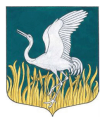 ЛЕНИНГРАДСКАЯ ОБЛАСТЬЛУЖСКИЙ МУНИЦИПАЛЬНЫЙ РАЙОНАДМИНИСТРАЦИЯМШИНСКОГО СЕЛЬСКОГО ПОСЕЛЕНИЯПОСТАНОВЛЕНИЕОт 02 июня 2022 года     			 №   139                                          О создании межведомственной комиссии по обследованию территории	В соответствии с Федеральным законом от 6 октября 2003 года №131-ФЗ «Об общих принципах организации местного самоуправления в Российской Федерации», на основании Устава Мшинского сельского поселения, Администрация Мшинского сельского поселенияПОСТАНОВЛЯЕТ: Создать комиссию по обследованию территории Мшинского сельского поселения Лужского муниципального района, занятой борщевиком Сосновского и утвердить ее состав (приложение 1).Поручить комиссии, указанной в п.1 настоящего постановления, провести обследование Мшинского сельского поселения Лужского муниципального района на предмет обнаружения (установления факта произрастания) территорий, занятых борщевиком Сосновского.Комиссии, указанной в п.1 настоящего постановления, по результатам обследований составить Акты обследования территорий, занятых борщевиком Сосновского (приложение 2).Опубликовать постановление на официальном сайте Администрации Мшинского сельского поселения Лужского муниципального района  в сети «Интернет».Глава администрацииМшинского   сельского поселения                                         		О.А. МедведеваРазослано: в прокуратуру, в делоПриложение № 1к Постановлению администрации Мшинского  сельского поселенияот 02.06.2022 г. № 139СОСТАВ Комиссии по обследованию территории Мшинского сельского поселения Лужского муниципального района, занятой борщевиком СосновскогоПредседатель комиссии:Медведева О.А.- Глава администрации Мшинского сельского поселениячлены комиссии:Пиратова О.Н.-ведущий специалист отдела АПК администрации Лужского муниципального районаСеменова В.А.- ведущий специалист администрации Мшинского сельского поселения по социально-экономическому развитиюСекретарь:Елямик О.Г.- ведущий специалист администрации Мшинского сельского поселения по земельным вопросам